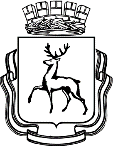 АДМИНИСТРАЦИЯ ГОРОДА НИЖНЕГО НОВГОРОДАДепартамент инвестиционной политики, внешнеэкономических связей, предпринимательства и туризмаП Р И К А ЗВ соответствии с положениями постановления администрации города Нижнего Новгорода от 23.04.2020 № 1364 «О мерах по реализации Указа Губернатора Нижегородской области от 07.04.2020 года № 53 «О мерах поддержки организаций и лиц, пострадавших от распространения новой коронавирусной инфекции (COVID-19)» (далее – Постановление №1364) в связи с поступившими от 31.08.2020 №Сл-01-08-451000/20, от 04.09.2020 №Сл-01-09-462739/20, от 09.09.2020 №Сл-01-08-470740/20, от 08.09.2020 №Сл-01-11-468454/20, от 15.09.2020 №Сл-01-08-484727/20 письмами Нижегородского, Приокского и Сормовского районов города Нижнего Новгорода.ПРИКАЗЫВАЮ:Внести изменения в п. 10 приложения №1 к приказу №57 от 08.06.2020 об утверждении сводного реестра получателей финансовой помощи (субсидий) юридическим лицам и индивидуальным предпринимателям города Нижнего Новгорода, пострадавшим от распространения новой коронавирусной инфекции (COVID-19), в целях возмещения затрат на оплату труда работникам в период действия режима повышенной готовности, в части изменения расчетного периода предоставления субсидии ООО «Альянс-Тур» на возмещение оплаты труда работникам с «с 28.03.2020 по 30.04.2020»  на «с 28.03.2020 по 31.05.2020», в связи с технической ошибкой, допущенной в протоколе заседания городской комиссии по оказанию мер поддержки Нижегородского района №21-06/2020-05 от 02.06.2020.Внести изменения в п. 15 приложения №1 к приказу №126 от 20.07.2020 об утверждении сводного реестра получателей финансовой помощи (субсидий) юридическим лицам и индивидуальным предпринимателям города Нижнего Новгорода, пострадавшим от распространения новой коронавирусной инфекции (COVID-19), в целях возмещения затрат на коммунальные услуги в период действия режима повышенной готовности, в части изменения расчетного периода предоставления субсидии ИП Динилиной Марии Сергеевне на возмещение оплаты коммунальных услуг с «с 01.05.2020 по 30.06.2020»  на «с 21.05.2020 по 22.06.2020», в связи с технической ошибкой, допущенной в протоколе заседания городской комиссии по оказанию мер поддержки Приокского района №52 от 15.07.2020.Внести изменения в п. 5 приложения №1 к приказу №109 от 08.07.2020 об утверждении сводного реестра получателей финансовой помощи (субсидий) юридическим лицам и индивидуальным предпринимателям города Нижнего Новгорода, пострадавшим от распространения новой коронавирусной инфекции (COVID-19), в целях возмещения затрат на оплату труда работникам в период действия режима повышенной готовности, в части изменения расчетного периода предоставления субсидии ИП Анисимовой Анжелике Геннадьевне на возмещение оплаты труда работникам с «с 28.03.2020 по 30.06.2020»  на «с 28.03.2020 по 31.05.2020», в связи с технической ошибкой допущенной при формировании сводного реестра получателей субсидий.Исключить  ИП Головчанского Павла Владимировича из п. 5 приложения №1 приказа №132 от 22.07.2020 и из п. 26 приложения №1 приказа №163 от 05.08.2020 об утверждении сводного реестра получателей финансовой помощи (субсидий) юридическим лицам и индивидуальным предпринимателям города Нижнего Новгорода, пострадавшим от распространения новой коронавирусной инфекции (COVID-19), в целях возмещения затрат на оплату коммунальных услуг в период действия режима повышенной готовности, в связи с несоответствием п. 2.2  Порядка предоставления финансовой помощи юридическим лицам и индивидуальным предпринимателям города Нижнего Новгорода, пострадавшим от распространения новой коронавирусной инфекции (COVID-19), в целях возмещения затрат на оплату коммунальных услуг в период действия режима повышенной готовности, утвержденного Постановлением № 1364. ( ИП Головчанский Павел Владимирович не зарегистрирован на территории города Нижнего Новгорода )Исключить  ООО фирма «Лира» из п. 18 приложения №1 приказа №127 от 20.07.2020 и из п. 17 приложения №1 приказа №180 от 18.08.2020 об утверждении сводного реестра получателей финансовой помощи (субсидий) юридическим лицам и индивидуальным предпринимателям города Нижнего Новгорода, пострадавшим от распространения новой коронавирусной инфекции (COVID-19), в целях возмещения затрат на оплату труда работникам в период действия режима повышенной готовности, в связи с несоответствием п. 2.1  Порядка предоставления финансовой помощи юридическим лицам и индивидуальным предпринимателям города Нижнего Новгорода, пострадавшим от распространения новой коронавирусной инфекции (COVID-19), в целях возмещения затрат на оплату труда работникам в период действия режима повышенной готовности, утвержденного Постановлением  № 1364. (Отсутствие у ООО фирма «Лира» подтверждающих документов по выплате заработной платы работникам).Исключить  ООО «Орбита» из п. 10 приложения №1 приказа №126 от 20.07.2020 и из п. 6 приложения №1 приказа №151 от 31.07.2020 об утверждении сводного реестра получателей финансовой помощи (субсидий) юридическим лицам и индивидуальным предпринимателям города Нижнего Новгорода, пострадавшим от распространения новой коронавирусной инфекции (COVID-19), в целях возмещения затрат на оплату коммунальных услуг в период действия режима повышенной готовности, в связи с несоответствием п. 3.7  Порядка предоставления финансовой помощи юридическим лицам и индивидуальным предпринимателям города Нижнего Новгорода, пострадавшим от распространения новой коронавирусной инфекции (COVID-19), в целях возмещения затрат на оплату коммунальных услуг в период действия режима повышенной готовности, утвержденного Постановлением  № 1364. (Недостоверная информация представленная ООО «Орбита»). Исключить  ИП Никольскую Ирину Александровну из п. 16 Приказа № 123 от 15.07.2020 об утверждении сводного реестра получателей финансовой помощи (субсидий) юридическим лицам и индивидуальным предпринимателям города Нижнего Новгорода, пострадавшим от распространения новой коронавирусной инфекции (COVID-19), в целях возмещения затрат на оплату труда работникам в период действия режима повышенной готовности, в связи с наличием ранее принятого решения в отношении ИП Никольской Ирины Александровны за аналогичный период  по итогам заседания комиссии по оказанию мер поддержки хозяйствующим субъектам, пострадавшим от распространения новой коронавирусной инфекции (COVID-19) на территории Сормовского района (Протокол от № 44 от 30.06.2020).Исключить  ООО «СК Само совершенство» из п. 15 Приказа № 123 от 15.07.2020 об утверждении сводного реестра получателей финансовой помощи (субсидий) юридическим лицам и индивидуальным предпринимателям города Нижнего Новгорода, пострадавшим от распространения новой коронавирусной инфекции (COVID-19), в целях возмещения затрат на оплату труда работникам в период действия режима повышенной готовности, в связи с наличием ранее принятого решения в отношении ООО «СК Само совершенство» за аналогичный период  по итогам заседания комиссии по оказанию мер поддержки хозяйствующим субъектам, пострадавшим от распространения новой коронавирусной инфекции (COVID-19) на территории Сормовского района (Протокол от № 44 от 30.06.2020).Исключить  ООО «СК Само совершенство» из п. 12 Приказа № 124 от 15.07.2020 об утверждении сводного реестра получателей финансовой помощи (субсидий) юридическим лицам и индивидуальным предпринимателям города Нижнего Новгорода, пострадавшим от распространения новой коронавирусной инфекции (COVID-19), в целях возмещения затрат на оплату коммунальных услуг в период действия режима повышенной готовности, в связи с наличием ранее принятого решения в отношении ООО «СК Само совершенство» за аналогичный период  по итогам заседания комиссии по оказанию мер поддержки хозяйствующим субъектам, пострадавшим от распространения новой коронавирусной инфекции (COVID-19) на территории Сормовского района (Протокол от № 44 от 30.06.2020).Исключить  ИП Капитанову Марину Петровну из п. 33 приложения №1 приказа №57 от 08.06.2020 об утверждении сводного реестра получателей финансовой помощи (субсидий) юридическим лицам и индивидуальным предпринимателям города Нижнего Новгорода, пострадавшим от распространения новой коронавирусной инфекции (COVID-19), в целях возмещения затрат на оплату труда работникам в период действия режима повышенной готовности, в связи с несоответствием п. 2.1  Порядка предоставления финансовой помощи (Далее - Субсидия) юридическим лицам и индивидуальным предпринимателям города Нижнего Новгорода, пострадавшим от распространения новой коронавирусной инфекции (COVID-19), в целях возмещения затрат на оплату труда работникам в период действия режима повышенной готовности, утвержденного Постановлением  № 1364. ( ИП Капитанова Марина Петровна не предоставила подтверждающие документов по выплате заработной платы работникам).Исключить  ИП Капитанову Марину Петровну из п. 37 приложения №1 приказа №56 от 08.06.2020 об утверждении сводного реестра получателей финансовой помощи (субсидий) юридическим лицам и индивидуальным предпринимателям города Нижнего Новгорода, пострадавшим от распространения новой коронавирусной инфекции (COVID-19), в целях возмещения затрат на коммунальных услуг работникам в период действия режима повышенной готовности, в связи с несоответствием п. 2.1  Порядка предоставления финансовой помощи (Далее - Субсидия) юридическим лицам и индивидуальным предпринимателям города Нижнего Новгорода, пострадавшим от распространения новой коронавирусной инфекции (COVID-19), в целях возмещения затрат на оплату коммунальных услуг в период действия режима повышенной готовности, утвержденного Постановлением  № 1364 (ИП Капитанова Марина Петровна не предоставила подтверждающие документов по выплате заработной платы работникам).Контроль оставляю за собой.Директор департамента 		     		                                                  	И.Д. ЛагутинПриложение № 1к Приказу «О внесении изменений в Приказы об утверждении сводных реестров получателей субсидий»№О внесении изменений в Приказы об утверждении сводных реестров получателей субсидий №п.п.Район№ ПриказаДата комиссииНаименование организации, ФИО индивидуального предпринимателяИНН/КППОбъём субсидий (руб.)Период предоставления субсидий10Нижегородский5702.06.2020ООО «Альянс-Тур»5260271428/52600100199256,81с 28.03.2020 по 31.05.202015Приокский12615.07.2020ИП Данилина Мария Сергеевна52501062042535394с 21.05.2020 по 22.06.20205Автозаводский10906.07.2020ИП Анисимова Анжелика Геннадьевна52582119826838589,55с 28.03.2020 по 31.05.20205Нижегородский13220.07.2020ИП Головчанский Павел Владимирович632139736892ИсключитьИсключить26Нижегородский16303.08.2020ИП Головчанский Павел Владимирович632139736892ИсключитьИсключить18Нижегородский12714.07.2020ООО фирма "Лира"5260020840/526001001ИсключитьИсключить17Нижегородский18013.08.2020ООО фирма "Лира"5260020840/526001001ИсключитьИсключить10Нижегородский12615.07.2020ООО "Орбита"5260134326/526001001ИсключитьИсключить6Нижегородский15128.07.2020ООО "Орбита"5260134326/526001001ИсключитьИсключить16Сормовский12313.07.2020ИП Никольская Ирина Александровна526304350068ИсключитьИсключить15Сормовский12313.07.2020ООО «СК Само совершенство»5263058521/526301001ИсключитьИсключить12Сормовский12413.07.2020ООО «СК Само совершенство»5263058521/526301001ИсключитьИсключить33Сормовский5705.06.2020ИП Капитанова Марина Петровна526309940825ИсключитьИсключить37Сормовский5605.06.2020ИП Капитанова Марина Петровна526309940825ИсключитьИсключить